Recent Deliveries Rockwell Fall Ambulance Service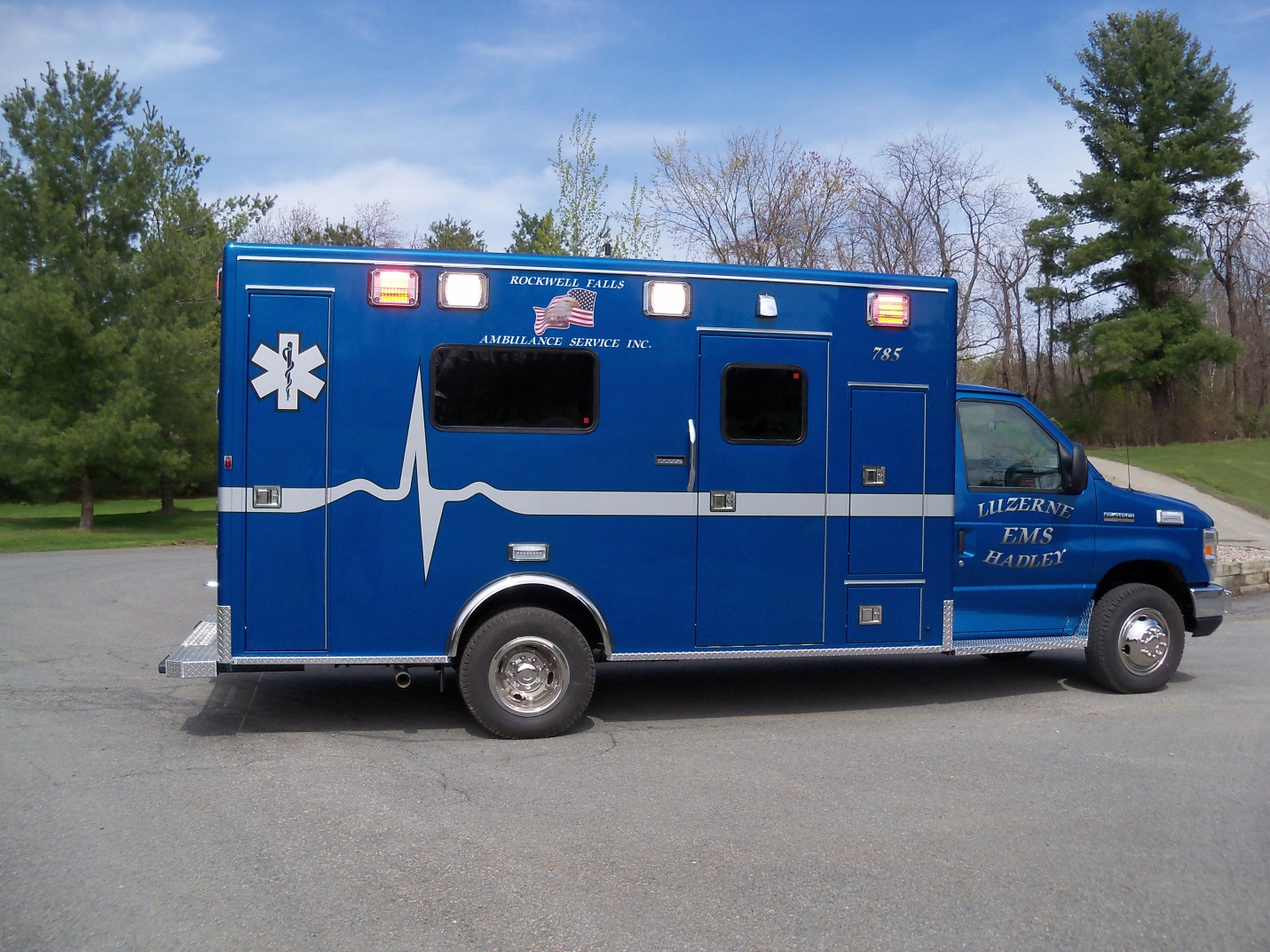 V.R.S. Sales Ltd                                          www.vrs-sales.com                                                          800-253-8572